附件1：本批次六个项目全景看房二维码1.顺明园看房网址及二维码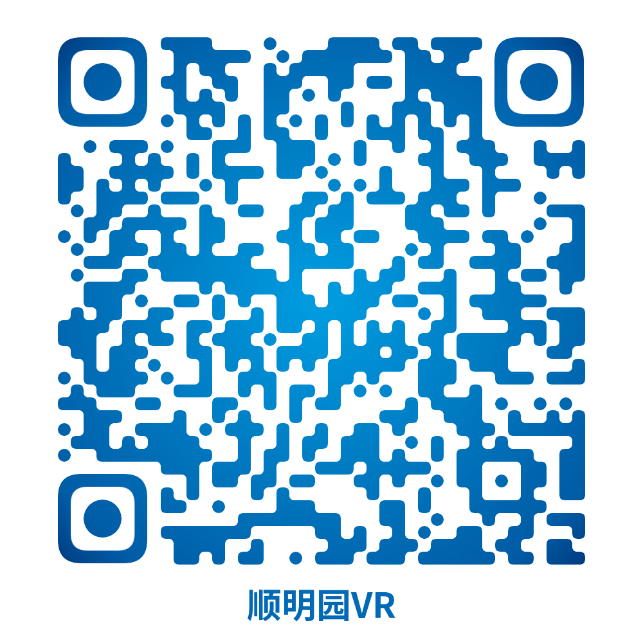 2.港嵘拔翠园看房网址及二维码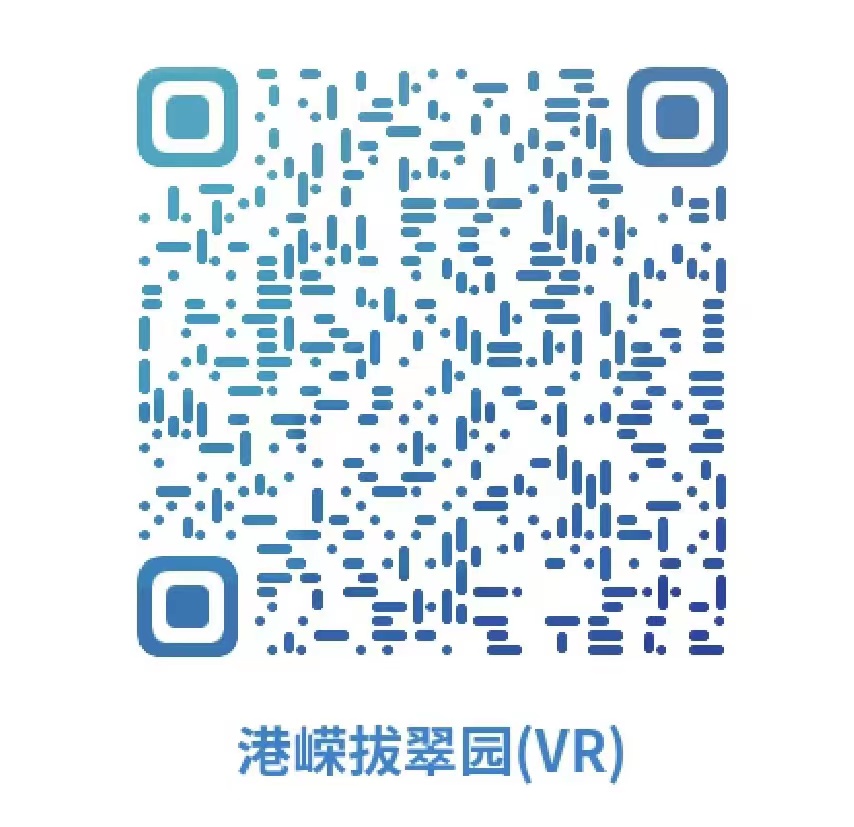 3.雍山郡花园看房网址及二维码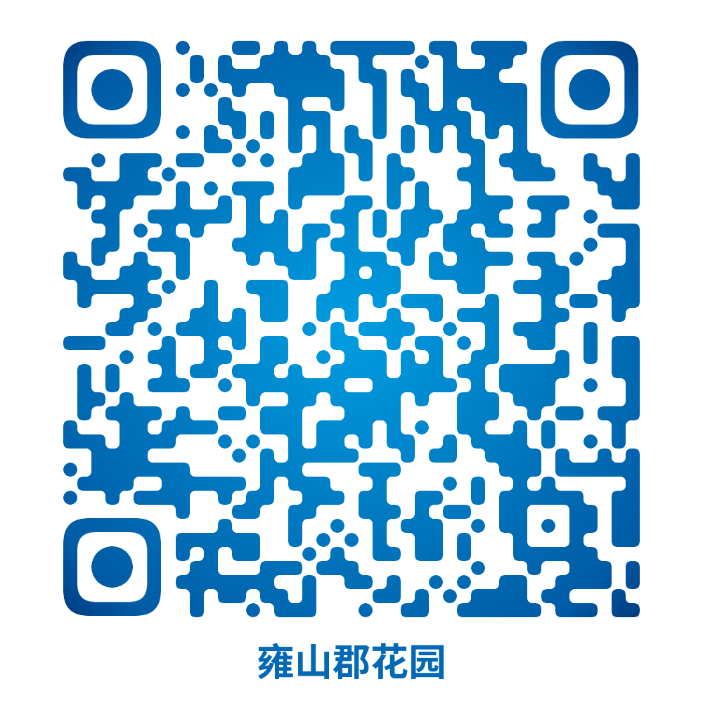 4.保利明玥澜岸花园看房网址及二维码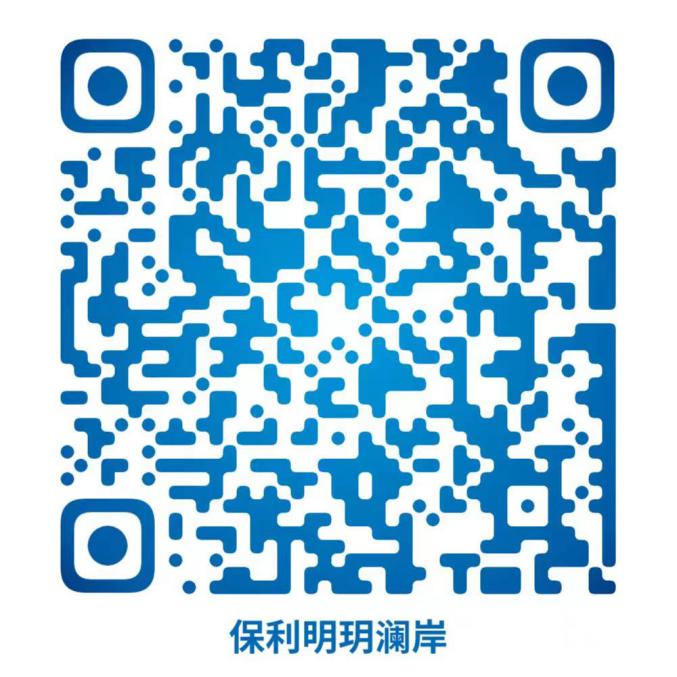 5.金地明峰府看房网址及二维码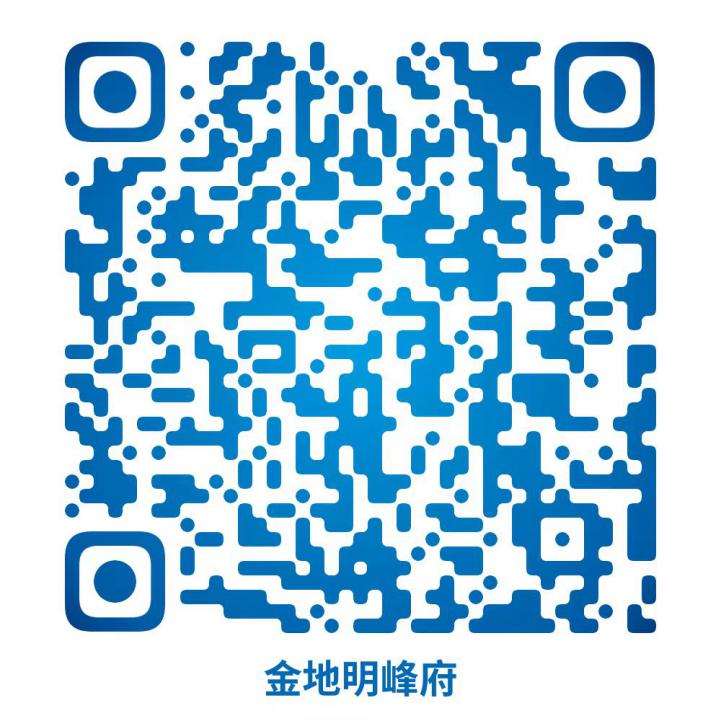 6.悦时光花园看房网址及二维码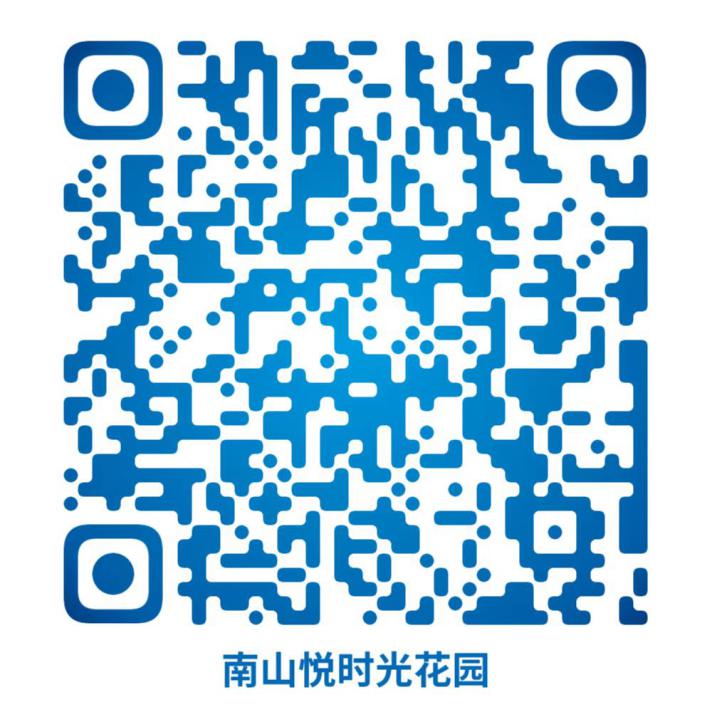 